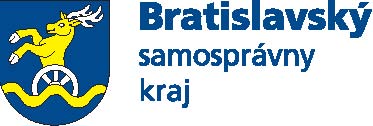 Oznámenie k delegovaniu členov a náhradníkovdo Volebnej komisie Bratislavského samosprávneho krajaa do obvodných volebných komisií Bratislavského samosprávneho krajaDo Volebnej komisie Bratislavského samosprávneho kraja môže delegovať najneskôr                          do 30. augusta 2022 vrátane jedného člena a jedného náhradníka politická strana, politické hnutie alebo ich koalície, ktoré podávajú kandidátne listiny pre voľby do Zastupiteľstva Bratislavského samosprávneho kraja aspoň v jednej tretine volebných obvodov Bratislavského samosprávneho kraja, t.j. aspoň v ôsmich volebných obvodoch. Oznámenie o delegovaní člena a náhradníka sa doručuje predsedovi BSK a možno ho urobiť v listinnej forme alebo elektronicky na navrhvkbsk@region-bsk.sk. Termín a miesto prvého zasadnutia Volebnej komisie BSK budú zverejnené na web stránke BSK v časti VOĽBY DO VÚC 2022.	Do obvodných volebných komisií Bratislavského samosprávneho kraja môže  delegovať najneskôr do 22. septembra 2022 vrátane jedného člena a jedného náhradníka každá politická strana, politické hnutie alebo ich koalície, ktoré podávajú kandidátne listiny pre voľby do Zastupiteľstva Bratislavského samosprávneho kraja vo volebnom obvode. Oznámenie o delegovaní člena a náhradníka sa doručuje predsedovi BSK a možno ho urobiť v listinnej forme alebo elektronicky na navrhobvk@region-bsk.sk. Termín a miesto prvého  zasadnutie obvodných volebných komisií budú zverejnené na web stránke BSK v časti VOĽBY DO VÚC 2022.	V listinnej forme možno oznámenie doručiť do podateľne Úradu BSK v úradných hodinách, prostredníctvom pošty alebo povereným zamestnancom BSK; pre vznik členstva vo volebnej komisii je rozhodujúci dátum, kedy bolo oznámenie doručené. Povereným zamestnancom možno oznámenie doručiť v  pracovných dňoch pondelok až štvrtok od 09.00 hod. do 15.30 hod.,                                               piatok od 09.00 hod. do 13.00 hod. a posledný deň lehoty na podanie delegácie v čase                                     od 08.00 hod. do 24.00 hod.. (upozorňujeme, že 29.08.2022 je štátny sviatok).Poverenými zamestnancami na preberanie oznámení sú:Elektronickou formou sa rozumie sken oznámenia o delegovaní člena a náhradníka do volebnej komisie; pre vznik členstva vo volebnej komisii je rozhodujúci dátum, kedy bolo oznámenie doručené do e-mail schránky príjemcu Oznámenie o delegovaní člena a náhradníka obsahuje, okrem iného, meno, priezvisko a dátum narodenia člena a náhradníka spolu s uvedením adresy, na ktorú možno doručovať písomnosti, telefonického kontaktu a e-mail kontaktu na delegovaného člena a náhradníka.                                                                      Mgr. Juraj Droba, MBA, MA, v.r.                                                                                      predseda                                                                  Bratislavského samosprávneho kraja  telefónč. kancelárie / poschodieJUDr. Matúš Šaray02 48264 285507/ V.JUDr. Marián Matejovič02 48264 162503/ V.